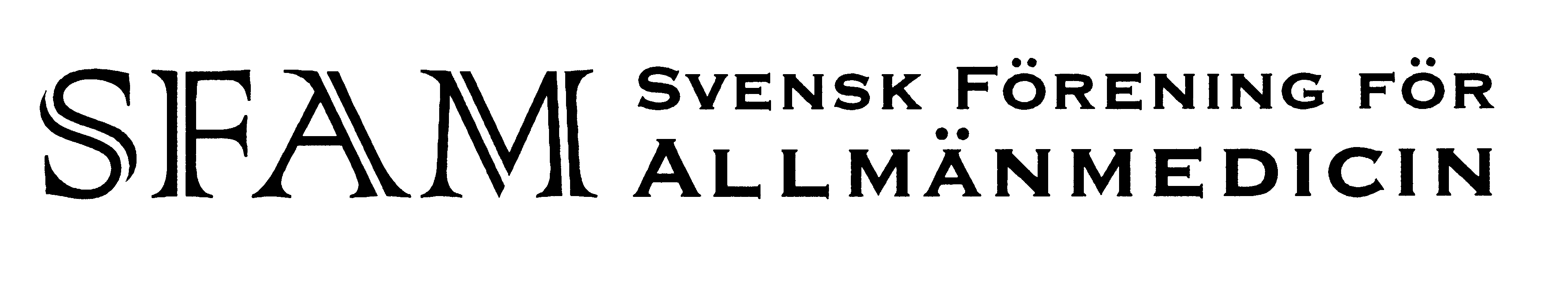 INTYG om genomfört vetenskapligt arbete vid allmänmedicinsk institution eller FoU-enhet för deltagare i specialistexamen i allmänmedicinEn ST-läkare i allmänmedicin eller färdig specialist i allmänmedicin kan genomgå en frivillig specialistexamen arrangerad av Svensk förening för allmänmedicin, SFAM, sektion i Svenska Läkaresällskapet. I examen ingår fyra moment – portfölj, skrifligt prov, praktikdag samt uppsats. Bedömning av uppsatsen har tidigare varit en uppgift för den allmänläkare som är ST-läkarens examinator. Numera skrivs dock de flesta uppsatserna inom ramen för en FoU-enhet eller allmänmedicinsk institution. Examensledningen har därför sedan 2012 beslutat att sådana uppsatser ska vara automatiskt godkända för examen, förutsatt att de har allmänmedicinsk relevans. Examinator behöver skriftligt bevis på att uppsatsen faktiskt är godkänd som vetenskapligt arbete inom en FoU-enhet eller allmänmedicinsk institution. Därför ber vi om ett enkelt intyg från den instans som godkänt uppsatsen. Det kan skickas till uppsatsens författare, som vidareförmedlar det till sin examinator.Uppsatsens titelFörfattareFoU-enhet/institutionHärmed intygas att ovan nämnda uppsats blivit godkänd som vetenskapligt arbete inom ST i allmänmedicin vid ovan nämnda FoU-enhet / allmänmedicinska institution.Ev. kommentarOrt och datumIntygsgivare(namn och titel)Intygsgivarens namnteckning